Результати  участі учнів Гадяцької гімназії імені Олени Пчілки Гадяцької районної радиПолтавської області у ІІ (районному) етапі всеукраїнської олімпіадиз української мови та літературиу 2014 – 2015 н.р.Українська мова та література  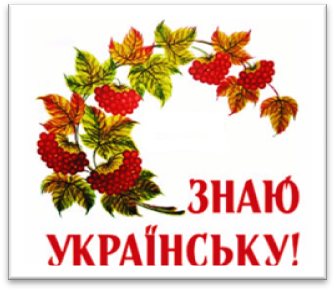 №п/пПрізвище та ім’я учняКласМісцеУчитель1Базавлук Віталій4ІІ місцеЛісниця Л.А.2.Березнікова Дарія7ІІ місцеАврамко Л.П.3.Грабенко Маргарита11ІІ місцеВінцковська В.П.4.Гришуніна Марина11ІІ місцеВінцковська В.П.